Hirox Digital Microscope KH-7700, Lens MX – 2016Z, Adapter AD – 2016S.Measure > Calibration > Select from MAG LENS LIST[Put asterix on left side onto correct lens] APPLY, CLOSE.Measure > 2D MEASUREMENT   Linear measurement (Do not check ‘RATIO’)                                                                                                                                            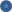    Length = click once and measure LONGEST axis and click end.   Width = repeat for shorter axis.To delete a measurement use the Dustbin button.AREA                   Check area box only.Click repeatedly around object perimeter and double click to finish.SAVE MEASUREMENTS (µm are appropriate)Files are .csv formatBlue cross button to close measurements.LIBRARY>LIBRARY>to copy files to USB or CD.